Schritt für Schritt Anleitung Lattich Roulade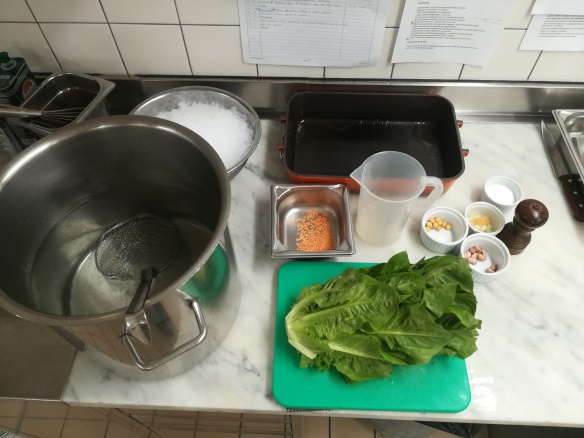 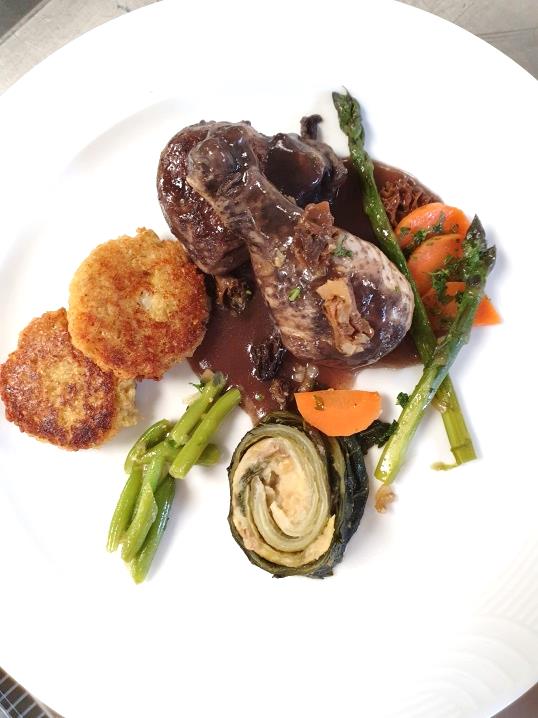 Geschmortes Masthuhn in Rotwein mit grünen Spargeln, Coco Bohnen, Morcheln und junge KarottenBrünkernbrätlingLattichroulade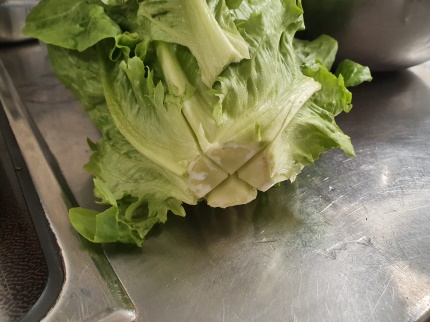 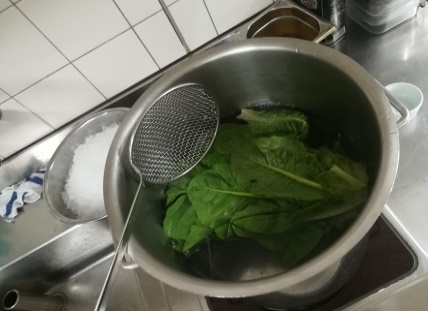 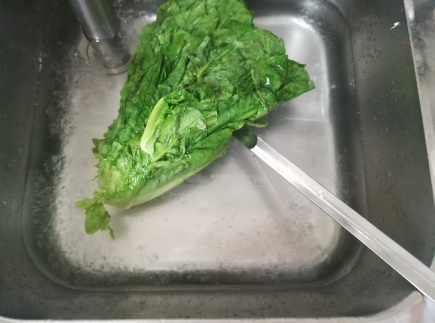 Strunk kreuzartig einschneidenLattich im siedendem Salzwasser blanchierenHerausnehmen und sofort im Eiswasser abschrecken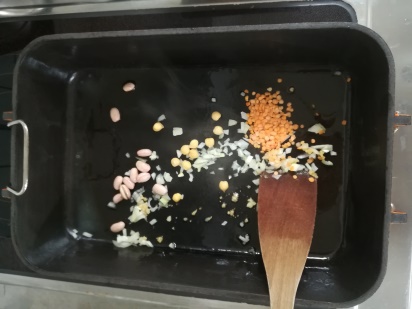 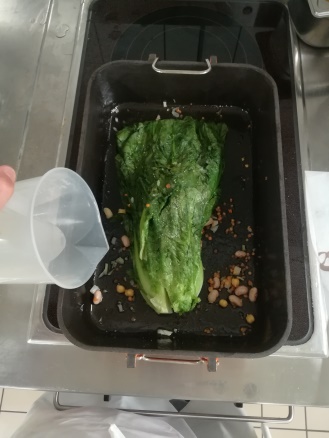 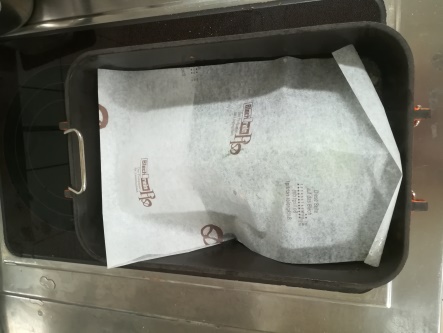 Lattich abtropfen lassen, Zwiebeln mit den eingeweichten Hülsenfrüchten andünstenLattich beigeben und mit Gemüsefond ablöschenKurz aufkochen lassen und mit Pergamentpapier bedecken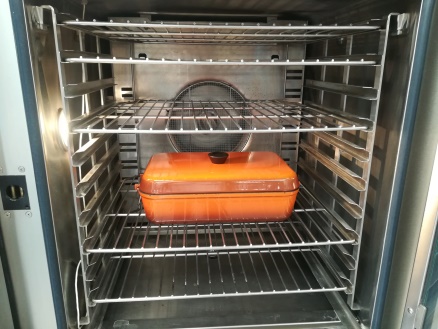 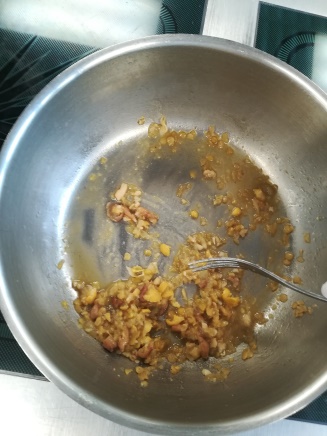 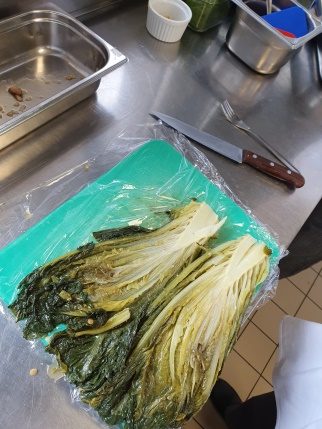 Im Kombisteamer 180 °C weich schmorenHerausnehmen, Lattich kühl stellen und die Hülsenfrüchte zusammen mit dem Gemüsefond einkochen und mit einer Gabel zerdrücken,abschmeckenDen Strunk wegschneidenUnd wenn der Ganze Lattich gegart wurde, länglich halbieren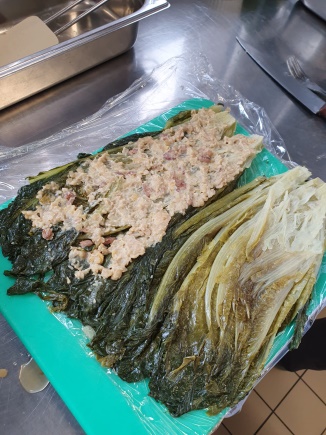 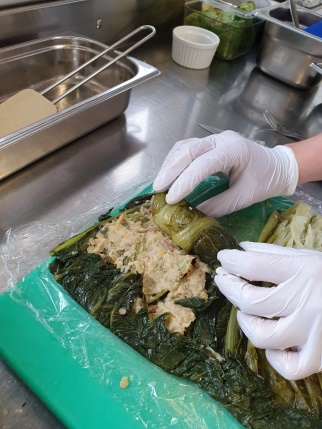 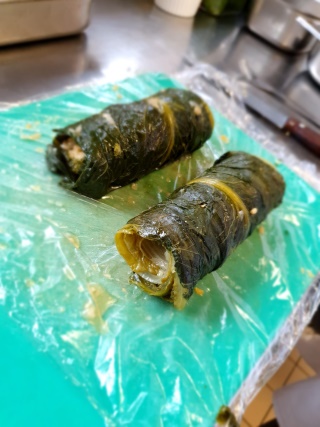 Die Pecannüsse zur Füllung geben und auf dem Lattich ausstreichenDie Spitzen etwas einschlagen und vom Strunk her, satt aufrollenDie Rollen sorgfältig in Scheiben schneiden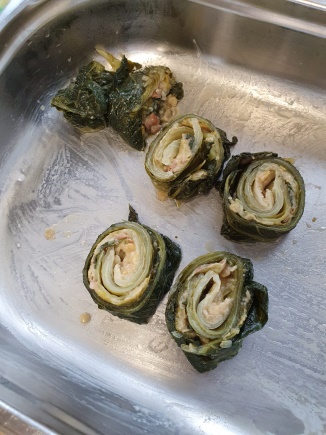 Auf Zeit im Kombisteamer erwärmen